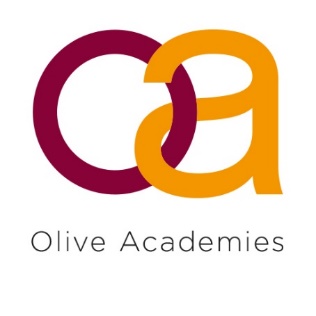 Application FormPlease include all relevant information within the form and not on separate sheets.Before sending (by email) your completed form, please read through it to ensure all sections of the application have been fully completed and you have addressed all the criteria in the person specification.Equalities Monitoring Form (confidential)We would be grateful if you would complete the following in order for us to monitor equalities information and ensure that we are treating all candidates fairly and appropriately.This information will be treated confidentially and will not be used in any part of the selection process.Post applying for:	Name:			  Age	16-24yrs: 	25-29 yrs:  	25-29yrs: 	30-39yrs:  		40-49yrs: 	50-59yrs: ▢	60yrs or over: 	Gender:     			  Male 			  FemaleNationality: 	     		  British			  Irish	 Other EU country 		Other Non EU countryEthnicity:Please indicate your ethnic origin:A   White			 	B   Mixed 				C   Asian & Asian British British White & Indian		 White & Black African		Pakistani  Irish				 White & Black Caribbean		 Bangladeshi  Other White background *	 White & Asian     		 	 Other Asian *										 Other Mixed background D Black & Black British 		E Chinese or other group	 African				 Chinese			 I do not wish to disclose        my ethnic origin   Caribbean 			 Any other background *    Other Black background ** Please indicate any other ethnic background: DisabilityDisability is described by the Equality Act 2010 as a physical or mental impairment that has a substantial long term adverse effect on an individual's ability to carry out normal day to day activities.Applications from disabled people are welcome. We will ensure that appropriate support is provided where required, both in the recruitment and selection process, and during employment. Please let us know if additional support is required.Do you consider yourself to have a disability?  Yes 		  No 		  I do not wish to disclose my disability Appendix APOST YOU ARE APPLYING FOR:POST YOU ARE APPLYING FOR:POST YOU ARE APPLYING FOR:POST YOU ARE APPLYING FOR:POST YOU ARE APPLYING FOR:POST YOU ARE APPLYING FOR:POST YOU ARE APPLYING FOR:POST YOU ARE APPLYING FOR:                   * Please enter job title here *                   * Please enter job title here *                   * Please enter job title here *                   * Please enter job title here *                   * Please enter job title here *                   * Please enter job title here *                   * Please enter job title here *Thank you for your interest in working with Olive Academies. Please read the job information pack, candidate privacy statement and the guidance notes in Appendix A at the end of this form before completing your application.  Incomplete application forms will not be considered. Olive Academies does not accept CVs alone. CVs will only be considered as part of the additional information on a fully completed form. Please email the completed application form and equality and monitoring form to the email in the job information pack. Please note the closing date listed in the job information pack.Thank you for your interest in working with Olive Academies. Please read the job information pack, candidate privacy statement and the guidance notes in Appendix A at the end of this form before completing your application.  Incomplete application forms will not be considered. Olive Academies does not accept CVs alone. CVs will only be considered as part of the additional information on a fully completed form. Please email the completed application form and equality and monitoring form to the email in the job information pack. Please note the closing date listed in the job information pack.Thank you for your interest in working with Olive Academies. Please read the job information pack, candidate privacy statement and the guidance notes in Appendix A at the end of this form before completing your application.  Incomplete application forms will not be considered. Olive Academies does not accept CVs alone. CVs will only be considered as part of the additional information on a fully completed form. Please email the completed application form and equality and monitoring form to the email in the job information pack. Please note the closing date listed in the job information pack.Thank you for your interest in working with Olive Academies. Please read the job information pack, candidate privacy statement and the guidance notes in Appendix A at the end of this form before completing your application.  Incomplete application forms will not be considered. Olive Academies does not accept CVs alone. CVs will only be considered as part of the additional information on a fully completed form. Please email the completed application form and equality and monitoring form to the email in the job information pack. Please note the closing date listed in the job information pack.Thank you for your interest in working with Olive Academies. Please read the job information pack, candidate privacy statement and the guidance notes in Appendix A at the end of this form before completing your application.  Incomplete application forms will not be considered. Olive Academies does not accept CVs alone. CVs will only be considered as part of the additional information on a fully completed form. Please email the completed application form and equality and monitoring form to the email in the job information pack. Please note the closing date listed in the job information pack.Thank you for your interest in working with Olive Academies. Please read the job information pack, candidate privacy statement and the guidance notes in Appendix A at the end of this form before completing your application.  Incomplete application forms will not be considered. Olive Academies does not accept CVs alone. CVs will only be considered as part of the additional information on a fully completed form. Please email the completed application form and equality and monitoring form to the email in the job information pack. Please note the closing date listed in the job information pack.Thank you for your interest in working with Olive Academies. Please read the job information pack, candidate privacy statement and the guidance notes in Appendix A at the end of this form before completing your application.  Incomplete application forms will not be considered. Olive Academies does not accept CVs alone. CVs will only be considered as part of the additional information on a fully completed form. Please email the completed application form and equality and monitoring form to the email in the job information pack. Please note the closing date listed in the job information pack.Thank you for your interest in working with Olive Academies. Please read the job information pack, candidate privacy statement and the guidance notes in Appendix A at the end of this form before completing your application.  Incomplete application forms will not be considered. Olive Academies does not accept CVs alone. CVs will only be considered as part of the additional information on a fully completed form. Please email the completed application form and equality and monitoring form to the email in the job information pack. Please note the closing date listed in the job information pack.Thank you for your interest in working with Olive Academies. Please read the job information pack, candidate privacy statement and the guidance notes in Appendix A at the end of this form before completing your application.  Incomplete application forms will not be considered. Olive Academies does not accept CVs alone. CVs will only be considered as part of the additional information on a fully completed form. Please email the completed application form and equality and monitoring form to the email in the job information pack. Please note the closing date listed in the job information pack.Thank you for your interest in working with Olive Academies. Please read the job information pack, candidate privacy statement and the guidance notes in Appendix A at the end of this form before completing your application.  Incomplete application forms will not be considered. Olive Academies does not accept CVs alone. CVs will only be considered as part of the additional information on a fully completed form. Please email the completed application form and equality and monitoring form to the email in the job information pack. Please note the closing date listed in the job information pack.Thank you for your interest in working with Olive Academies. Please read the job information pack, candidate privacy statement and the guidance notes in Appendix A at the end of this form before completing your application.  Incomplete application forms will not be considered. Olive Academies does not accept CVs alone. CVs will only be considered as part of the additional information on a fully completed form. Please email the completed application form and equality and monitoring form to the email in the job information pack. Please note the closing date listed in the job information pack.Thank you for your interest in working with Olive Academies. Please read the job information pack, candidate privacy statement and the guidance notes in Appendix A at the end of this form before completing your application.  Incomplete application forms will not be considered. Olive Academies does not accept CVs alone. CVs will only be considered as part of the additional information on a fully completed form. Please email the completed application form and equality and monitoring form to the email in the job information pack. Please note the closing date listed in the job information pack.Thank you for your interest in working with Olive Academies. Please read the job information pack, candidate privacy statement and the guidance notes in Appendix A at the end of this form before completing your application.  Incomplete application forms will not be considered. Olive Academies does not accept CVs alone. CVs will only be considered as part of the additional information on a fully completed form. Please email the completed application form and equality and monitoring form to the email in the job information pack. Please note the closing date listed in the job information pack.Thank you for your interest in working with Olive Academies. Please read the job information pack, candidate privacy statement and the guidance notes in Appendix A at the end of this form before completing your application.  Incomplete application forms will not be considered. Olive Academies does not accept CVs alone. CVs will only be considered as part of the additional information on a fully completed form. Please email the completed application form and equality and monitoring form to the email in the job information pack. Please note the closing date listed in the job information pack.Thank you for your interest in working with Olive Academies. Please read the job information pack, candidate privacy statement and the guidance notes in Appendix A at the end of this form before completing your application.  Incomplete application forms will not be considered. Olive Academies does not accept CVs alone. CVs will only be considered as part of the additional information on a fully completed form. Please email the completed application form and equality and monitoring form to the email in the job information pack. Please note the closing date listed in the job information pack.PERSONAL DETAILSPERSONAL DETAILSPERSONAL DETAILSPERSONAL DETAILSPERSONAL DETAILSPERSONAL DETAILSPERSONAL DETAILSPERSONAL DETAILSPERSONAL DETAILSPERSONAL DETAILSPERSONAL DETAILSPERSONAL DETAILSPERSONAL DETAILSPERSONAL DETAILSPERSONAL DETAILSTitle: Mr/Mrs/Miss/MsTitle: Mr/Mrs/Miss/MsTitle: Mr/Mrs/Miss/MsFirst name(s):First name(s):First name(s):First name(s):Last name: Last name: Last name: Last name: Last name: Last name: Last name: Last name: Address: Postcode: Address: Postcode: Address: Postcode: Address: Postcode: Address: Postcode: Address: Postcode: Address: Postcode: Work tel no: [if convenient to receive a call]Home tel no: Mobile no:  Email: Work tel no: [if convenient to receive a call]Home tel no: Mobile no:  Email: Work tel no: [if convenient to receive a call]Home tel no: Mobile no:  Email: Work tel no: [if convenient to receive a call]Home tel no: Mobile no:  Email: Work tel no: [if convenient to receive a call]Home tel no: Mobile no:  Email: Work tel no: [if convenient to receive a call]Home tel no: Mobile no:  Email: Work tel no: [if convenient to receive a call]Home tel no: Mobile no:  Email: Work tel no: [if convenient to receive a call]Home tel no: Mobile no:  Email: If your postal address is different to the above, please insert details here:Address:Postcode:If your postal address is different to the above, please insert details here:Address:Postcode:If your postal address is different to the above, please insert details here:Address:Postcode:If your postal address is different to the above, please insert details here:Address:Postcode:If your postal address is different to the above, please insert details here:Address:Postcode:If your postal address is different to the above, please insert details here:Address:Postcode:If your postal address is different to the above, please insert details here:Address:Postcode:If your postal address is different to the above, please insert details here:Address:Postcode:If your postal address is different to the above, please insert details here:Address:Postcode:If your postal address is different to the above, please insert details here:Address:Postcode:If your postal address is different to the above, please insert details here:Address:Postcode:If your postal address is different to the above, please insert details here:Address:Postcode:If your postal address is different to the above, please insert details here:Address:Postcode:If your postal address is different to the above, please insert details here:Address:Postcode:If your postal address is different to the above, please insert details here:Address:Postcode:Do you have the legal right to live and work in the UK?Do you have the legal right to live and work in the UK?Do you have the legal right to live and work in the UK?Do you have the legal right to live and work in the UK?Do you have the legal right to live and work in the UK?Do you have the legal right to live and work in the UK?Do you have the legal right to live and work in the UK?Do you have the legal right to live and work in the UK?Do you have the legal right to live and work in the UK?Do you have the legal right to live and work in the UK?Do you have the legal right to live and work in the UK?Do you have the legal right to live and work in the UK?Do you have the legal right to live and work in the UK?Yes No   Yes No   Is this subject to having a work permit?Is this subject to having a work permit?Is this subject to having a work permit?Is this subject to having a work permit?Is this subject to having a work permit?Is this subject to having a work permit?Is this subject to having a work permit?Is this subject to having a work permit?Is this subject to having a work permit?Is this subject to having a work permit?Is this subject to having a work permit?Is this subject to having a work permit?Is this subject to having a work permit?Yes No   Yes No   You will need to produce photographic identification and proof of the above if you are called to interview You will need to produce photographic identification and proof of the above if you are called to interview You will need to produce photographic identification and proof of the above if you are called to interview You will need to produce photographic identification and proof of the above if you are called to interview You will need to produce photographic identification and proof of the above if you are called to interview You will need to produce photographic identification and proof of the above if you are called to interview You will need to produce photographic identification and proof of the above if you are called to interview You will need to produce photographic identification and proof of the above if you are called to interview You will need to produce photographic identification and proof of the above if you are called to interview You will need to produce photographic identification and proof of the above if you are called to interview You will need to produce photographic identification and proof of the above if you are called to interview You will need to produce photographic identification and proof of the above if you are called to interview You will need to produce photographic identification and proof of the above if you are called to interview You will need to produce photographic identification and proof of the above if you are called to interview You will need to produce photographic identification and proof of the above if you are called to interview National Insurance NumberNational Insurance NumberNational Insurance NumberNational Insurance NumberNational Insurance NumberNational Insurance NumberNational Insurance NumberNational Insurance NumberNational Insurance NumberNational Insurance NumberNational Insurance NumberNational Insurance NumberTeacher Reference Number [DfE]For teaching staff vacancies onlyTeacher Reference Number [DfE]For teaching staff vacancies onlyTeacher Reference Number [DfE]For teaching staff vacancies onlyTeacher Reference Number [DfE]For teaching staff vacancies onlyTeacher Reference Number [DfE]For teaching staff vacancies onlyTeacher Reference Number [DfE]For teaching staff vacancies onlyTeacher Reference Number [DfE]For teaching staff vacancies onlyTeacher Reference Number [DfE]For teaching staff vacancies onlyTeacher Reference Number [DfE]For teaching staff vacancies onlyTeacher Reference Number [DfE]For teaching staff vacancies onlyTeacher Reference Number [DfE]For teaching staff vacancies onlyTeacher Reference Number [DfE]For teaching staff vacancies onlyDo you hold Qualified Teacher Status?For teaching staff vacancies onlyDo you hold Qualified Teacher Status?For teaching staff vacancies onlyDo you hold Qualified Teacher Status?For teaching staff vacancies onlyDo you hold Qualified Teacher Status?For teaching staff vacancies onlyDo you hold Qualified Teacher Status?For teaching staff vacancies onlyDo you hold Qualified Teacher Status?For teaching staff vacancies onlyDo you hold Qualified Teacher Status?For teaching staff vacancies onlyDo you hold Qualified Teacher Status?For teaching staff vacancies onlyDo you hold Qualified Teacher Status?For teaching staff vacancies onlyDo you hold Qualified Teacher Status?For teaching staff vacancies onlyDo you hold Qualified Teacher Status?For teaching staff vacancies onlyDo you hold Qualified Teacher Status?For teaching staff vacancies onlyYes     No   If yes, please give date of award:Yes     No   If yes, please give date of award:Yes     No   If yes, please give date of award:QTS/DFE Certificate Number For teaching staff vacancies onlyQTS/DFE Certificate Number For teaching staff vacancies onlyQTS/DFE Certificate Number For teaching staff vacancies onlyQTS/DFE Certificate Number For teaching staff vacancies onlyQTS/DFE Certificate Number For teaching staff vacancies onlyQTS/DFE Certificate Number For teaching staff vacancies onlyQTS/DFE Certificate Number For teaching staff vacancies onlyQTS/DFE Certificate Number For teaching staff vacancies onlyQTS/DFE Certificate Number For teaching staff vacancies onlyQTS/DFE Certificate Number For teaching staff vacancies onlyQTS/DFE Certificate Number For teaching staff vacancies onlyQTS/DFE Certificate Number For teaching staff vacancies onlyHave you successfully completed a period of induction as a qualified teacher in this country? For teaching staff vacancies only Have you successfully completed a period of induction as a qualified teacher in this country? For teaching staff vacancies only Have you successfully completed a period of induction as a qualified teacher in this country? For teaching staff vacancies only Have you successfully completed a period of induction as a qualified teacher in this country? For teaching staff vacancies only Have you successfully completed a period of induction as a qualified teacher in this country? For teaching staff vacancies only Have you successfully completed a period of induction as a qualified teacher in this country? For teaching staff vacancies only Have you successfully completed a period of induction as a qualified teacher in this country? For teaching staff vacancies only Have you successfully completed a period of induction as a qualified teacher in this country? For teaching staff vacancies only Have you successfully completed a period of induction as a qualified teacher in this country? For teaching staff vacancies only Have you successfully completed a period of induction as a qualified teacher in this country? For teaching staff vacancies only Have you successfully completed a period of induction as a qualified teacher in this country? For teaching staff vacancies only Have you successfully completed a period of induction as a qualified teacher in this country? For teaching staff vacancies only Yes     No   If yes, please give details of completion:Yes     No   If yes, please give details of completion:Yes     No   If yes, please give details of completion:		CURRENT OR MOST RECENT EMPLOYMENT 		CURRENT OR MOST RECENT EMPLOYMENT 		CURRENT OR MOST RECENT EMPLOYMENT 		CURRENT OR MOST RECENT EMPLOYMENT 		CURRENT OR MOST RECENT EMPLOYMENT 		CURRENT OR MOST RECENT EMPLOYMENT 		CURRENT OR MOST RECENT EMPLOYMENT 		CURRENT OR MOST RECENT EMPLOYMENT 		CURRENT OR MOST RECENT EMPLOYMENT 		CURRENT OR MOST RECENT EMPLOYMENT 		CURRENT OR MOST RECENT EMPLOYMENT 		CURRENT OR MOST RECENT EMPLOYMENT 		CURRENT OR MOST RECENT EMPLOYMENT 		CURRENT OR MOST RECENT EMPLOYMENT 		CURRENT OR MOST RECENT EMPLOYMENT Name of employer: Address:   Post Code: Telephone No: Date started: Date left [where applicable]: Name of employer: Address:   Post Code: Telephone No: Date started: Date left [where applicable]: Name of employer: Address:   Post Code: Telephone No: Date started: Date left [where applicable]: Name of employer: Address:   Post Code: Telephone No: Date started: Date left [where applicable]: Name of employer: Address:   Post Code: Telephone No: Date started: Date left [where applicable]: Name of employer: Address:   Post Code: Telephone No: Date started: Date left [where applicable]: Name of employer: Address:   Post Code: Telephone No: Date started: Date left [where applicable]: Name of employer: Address:   Post Code: Telephone No: Date started: Date left [where applicable]: Name of employer: Address:   Post Code: Telephone No: Date started: Date left [where applicable]: Name of employer: Address:   Post Code: Telephone No: Date started: Date left [where applicable]: Job title/post held: Grade/Spine Point: Current salary: Notice required: Reason for leaving / wishing to leave:Job title/post held: Grade/Spine Point: Current salary: Notice required: Reason for leaving / wishing to leave:Job title/post held: Grade/Spine Point: Current salary: Notice required: Reason for leaving / wishing to leave:Job title/post held: Grade/Spine Point: Current salary: Notice required: Reason for leaving / wishing to leave:Job title/post held: Grade/Spine Point: Current salary: Notice required: Reason for leaving / wishing to leave:Brief description of main duties/responsibilities:  Brief description of main duties/responsibilities:  Brief description of main duties/responsibilities:  Brief description of main duties/responsibilities:  Brief description of main duties/responsibilities:  Brief description of main duties/responsibilities:  Brief description of main duties/responsibilities:  Brief description of main duties/responsibilities:  Brief description of main duties/responsibilities:  Brief description of main duties/responsibilities:  Brief description of main duties/responsibilities:  Brief description of main duties/responsibilities:  Brief description of main duties/responsibilities:  Brief description of main duties/responsibilities:  Brief description of main duties/responsibilities:  REFERENCESPlease supply the names and addresses of two referees, one of whom should be your current or most recent employer and the other a previous employer or someone who knows you in a professional or training/education context. Please note that references will be required prior to interview for all academy posts, teaching and non-teaching. If you do not wish this to happen, please let us know.Please ensure the correct email addresses are supplied as referees will be contacted via this method. REFERENCESPlease supply the names and addresses of two referees, one of whom should be your current or most recent employer and the other a previous employer or someone who knows you in a professional or training/education context. Please note that references will be required prior to interview for all academy posts, teaching and non-teaching. If you do not wish this to happen, please let us know.Please ensure the correct email addresses are supplied as referees will be contacted via this method. REFERENCESPlease supply the names and addresses of two referees, one of whom should be your current or most recent employer and the other a previous employer or someone who knows you in a professional or training/education context. Please note that references will be required prior to interview for all academy posts, teaching and non-teaching. If you do not wish this to happen, please let us know.Please ensure the correct email addresses are supplied as referees will be contacted via this method. REFERENCESPlease supply the names and addresses of two referees, one of whom should be your current or most recent employer and the other a previous employer or someone who knows you in a professional or training/education context. Please note that references will be required prior to interview for all academy posts, teaching and non-teaching. If you do not wish this to happen, please let us know.Please ensure the correct email addresses are supplied as referees will be contacted via this method. REFERENCESPlease supply the names and addresses of two referees, one of whom should be your current or most recent employer and the other a previous employer or someone who knows you in a professional or training/education context. Please note that references will be required prior to interview for all academy posts, teaching and non-teaching. If you do not wish this to happen, please let us know.Please ensure the correct email addresses are supplied as referees will be contacted via this method. REFERENCESPlease supply the names and addresses of two referees, one of whom should be your current or most recent employer and the other a previous employer or someone who knows you in a professional or training/education context. Please note that references will be required prior to interview for all academy posts, teaching and non-teaching. If you do not wish this to happen, please let us know.Please ensure the correct email addresses are supplied as referees will be contacted via this method. REFERENCESPlease supply the names and addresses of two referees, one of whom should be your current or most recent employer and the other a previous employer or someone who knows you in a professional or training/education context. Please note that references will be required prior to interview for all academy posts, teaching and non-teaching. If you do not wish this to happen, please let us know.Please ensure the correct email addresses are supplied as referees will be contacted via this method. REFERENCESPlease supply the names and addresses of two referees, one of whom should be your current or most recent employer and the other a previous employer or someone who knows you in a professional or training/education context. Please note that references will be required prior to interview for all academy posts, teaching and non-teaching. If you do not wish this to happen, please let us know.Please ensure the correct email addresses are supplied as referees will be contacted via this method. REFERENCESPlease supply the names and addresses of two referees, one of whom should be your current or most recent employer and the other a previous employer or someone who knows you in a professional or training/education context. Please note that references will be required prior to interview for all academy posts, teaching and non-teaching. If you do not wish this to happen, please let us know.Please ensure the correct email addresses are supplied as referees will be contacted via this method. REFERENCESPlease supply the names and addresses of two referees, one of whom should be your current or most recent employer and the other a previous employer or someone who knows you in a professional or training/education context. Please note that references will be required prior to interview for all academy posts, teaching and non-teaching. If you do not wish this to happen, please let us know.Please ensure the correct email addresses are supplied as referees will be contacted via this method. REFERENCESPlease supply the names and addresses of two referees, one of whom should be your current or most recent employer and the other a previous employer or someone who knows you in a professional or training/education context. Please note that references will be required prior to interview for all academy posts, teaching and non-teaching. If you do not wish this to happen, please let us know.Please ensure the correct email addresses are supplied as referees will be contacted via this method. REFERENCESPlease supply the names and addresses of two referees, one of whom should be your current or most recent employer and the other a previous employer or someone who knows you in a professional or training/education context. Please note that references will be required prior to interview for all academy posts, teaching and non-teaching. If you do not wish this to happen, please let us know.Please ensure the correct email addresses are supplied as referees will be contacted via this method. REFERENCESPlease supply the names and addresses of two referees, one of whom should be your current or most recent employer and the other a previous employer or someone who knows you in a professional or training/education context. Please note that references will be required prior to interview for all academy posts, teaching and non-teaching. If you do not wish this to happen, please let us know.Please ensure the correct email addresses are supplied as referees will be contacted via this method. REFERENCESPlease supply the names and addresses of two referees, one of whom should be your current or most recent employer and the other a previous employer or someone who knows you in a professional or training/education context. Please note that references will be required prior to interview for all academy posts, teaching and non-teaching. If you do not wish this to happen, please let us know.Please ensure the correct email addresses are supplied as referees will be contacted via this method. REFERENCESPlease supply the names and addresses of two referees, one of whom should be your current or most recent employer and the other a previous employer or someone who knows you in a professional or training/education context. Please note that references will be required prior to interview for all academy posts, teaching and non-teaching. If you do not wish this to happen, please let us know.Please ensure the correct email addresses are supplied as referees will be contacted via this method. Referee No 1Current/most recent employerReferee No 1Current/most recent employerReferee No 1Current/most recent employerReferee No 1Current/most recent employerReferee No 1Current/most recent employerReferee No 1Current/most recent employerReferee No 2Previous employer Referee No 2Previous employer Referee No 2Previous employer Referee No 2Previous employer Referee No 2Previous employer Referee No 2Previous employer Referee No 2Previous employer Referee No 2Previous employer Referee No 2Previous employer NAME: Job title: Company name: Address: Telephone number: Email: Relationship: NAME: Job title: Company name: Address: Telephone number: Email: Relationship: NAME: Job title: Company name: Address: Telephone number: Email: Relationship: NAME: Job title: Company name: Address: Telephone number: Email: Relationship: NAME: Job title: Company name: Address: Telephone number: Email: Relationship: NAME: Job title: Company name: Address: Telephone number: Email: Relationship: NAME:Job title: Company name: Address:  Telephone number: Email: Relationship: NAME:Job title: Company name: Address:  Telephone number: Email: Relationship: NAME:Job title: Company name: Address:  Telephone number: Email: Relationship: NAME:Job title: Company name: Address:  Telephone number: Email: Relationship: NAME:Job title: Company name: Address:  Telephone number: Email: Relationship: NAME:Job title: Company name: Address:  Telephone number: Email: Relationship: NAME:Job title: Company name: Address:  Telephone number: Email: Relationship: NAME:Job title: Company name: Address:  Telephone number: Email: Relationship: NAME:Job title: Company name: Address:  Telephone number: Email: Relationship: I hereby authorise you to take up references from my present employer, my previous employer(s) or the people that I have submitted as personal referees, once an invite for interview of employment has been confirmed. In addition, I hereby authorise you to take up other reference checks as you may deem appropriate.I hereby authorise you to take up references from my present employer, my previous employer(s) or the people that I have submitted as personal referees, once an invite for interview of employment has been confirmed. In addition, I hereby authorise you to take up other reference checks as you may deem appropriate.I hereby authorise you to take up references from my present employer, my previous employer(s) or the people that I have submitted as personal referees, once an invite for interview of employment has been confirmed. In addition, I hereby authorise you to take up other reference checks as you may deem appropriate.I hereby authorise you to take up references from my present employer, my previous employer(s) or the people that I have submitted as personal referees, once an invite for interview of employment has been confirmed. In addition, I hereby authorise you to take up other reference checks as you may deem appropriate.I hereby authorise you to take up references from my present employer, my previous employer(s) or the people that I have submitted as personal referees, once an invite for interview of employment has been confirmed. In addition, I hereby authorise you to take up other reference checks as you may deem appropriate.I hereby authorise you to take up references from my present employer, my previous employer(s) or the people that I have submitted as personal referees, once an invite for interview of employment has been confirmed. In addition, I hereby authorise you to take up other reference checks as you may deem appropriate.I hereby authorise you to take up references from my present employer, my previous employer(s) or the people that I have submitted as personal referees, once an invite for interview of employment has been confirmed. In addition, I hereby authorise you to take up other reference checks as you may deem appropriate.I hereby authorise you to take up references from my present employer, my previous employer(s) or the people that I have submitted as personal referees, once an invite for interview of employment has been confirmed. In addition, I hereby authorise you to take up other reference checks as you may deem appropriate.I hereby authorise you to take up references from my present employer, my previous employer(s) or the people that I have submitted as personal referees, once an invite for interview of employment has been confirmed. In addition, I hereby authorise you to take up other reference checks as you may deem appropriate.I hereby authorise you to take up references from my present employer, my previous employer(s) or the people that I have submitted as personal referees, once an invite for interview of employment has been confirmed. In addition, I hereby authorise you to take up other reference checks as you may deem appropriate.I hereby authorise you to take up references from my present employer, my previous employer(s) or the people that I have submitted as personal referees, once an invite for interview of employment has been confirmed. In addition, I hereby authorise you to take up other reference checks as you may deem appropriate.I hereby authorise you to take up references from my present employer, my previous employer(s) or the people that I have submitted as personal referees, once an invite for interview of employment has been confirmed. In addition, I hereby authorise you to take up other reference checks as you may deem appropriate.I hereby authorise you to take up references from my present employer, my previous employer(s) or the people that I have submitted as personal referees, once an invite for interview of employment has been confirmed. In addition, I hereby authorise you to take up other reference checks as you may deem appropriate.I hereby authorise you to take up references from my present employer, my previous employer(s) or the people that I have submitted as personal referees, once an invite for interview of employment has been confirmed. In addition, I hereby authorise you to take up other reference checks as you may deem appropriate.I hereby authorise you to take up references from my present employer, my previous employer(s) or the people that I have submitted as personal referees, once an invite for interview of employment has been confirmed. In addition, I hereby authorise you to take up other reference checks as you may deem appropriate.Signed:Signed:Signed:Signed:Signed:Signed:Dated:  Dated:  Dated:  Dated:  Dated:  Dated:  Dated:  Dated:  Dated:  PREVIOUS EMPLOYMENTPREVIOUS EMPLOYMENTPREVIOUS EMPLOYMENTPREVIOUS EMPLOYMENTPREVIOUS EMPLOYMENTPREVIOUS EMPLOYMENTPREVIOUS EMPLOYMENTPREVIOUS EMPLOYMENTPREVIOUS EMPLOYMENTPREVIOUS EMPLOYMENTPREVIOUS EMPLOYMENTPREVIOUS EMPLOYMENTPREVIOUS EMPLOYMENTPREVIOUS EMPLOYMENTPREVIOUS EMPLOYMENTPlease give details of your full employment history, detailing any periods of unemployment and unpaid/voluntary work [most recent first].Please give details of your full employment history, detailing any periods of unemployment and unpaid/voluntary work [most recent first].Please give details of your full employment history, detailing any periods of unemployment and unpaid/voluntary work [most recent first].Please give details of your full employment history, detailing any periods of unemployment and unpaid/voluntary work [most recent first].Please give details of your full employment history, detailing any periods of unemployment and unpaid/voluntary work [most recent first].Please give details of your full employment history, detailing any periods of unemployment and unpaid/voluntary work [most recent first].Please give details of your full employment history, detailing any periods of unemployment and unpaid/voluntary work [most recent first].Please give details of your full employment history, detailing any periods of unemployment and unpaid/voluntary work [most recent first].Please give details of your full employment history, detailing any periods of unemployment and unpaid/voluntary work [most recent first].Please give details of your full employment history, detailing any periods of unemployment and unpaid/voluntary work [most recent first].Please give details of your full employment history, detailing any periods of unemployment and unpaid/voluntary work [most recent first].Please give details of your full employment history, detailing any periods of unemployment and unpaid/voluntary work [most recent first].Please give details of your full employment history, detailing any periods of unemployment and unpaid/voluntary work [most recent first].Please give details of your full employment history, detailing any periods of unemployment and unpaid/voluntary work [most recent first].Please give details of your full employment history, detailing any periods of unemployment and unpaid/voluntary work [most recent first].Datesfrom/toDatesfrom/toName and address of organisationName and address of organisationName and address of organisationSalarySalarySalarySalaryJob/role and brief description of dutiesJob/role and brief description of dutiesJob/role and brief description of dutiesJob/role and brief description of dutiesJob/role and brief description of dutiesReason for leavingEDUCATION, QUALIFICATIONS & TRAININGEDUCATION, QUALIFICATIONS & TRAININGEDUCATION, QUALIFICATIONS & TRAININGEDUCATION, QUALIFICATIONS & TRAININGEDUCATION, QUALIFICATIONS & TRAININGEDUCATION, QUALIFICATIONS & TRAININGEDUCATION, QUALIFICATIONS & TRAININGEDUCATION, QUALIFICATIONS & TRAININGEDUCATION, QUALIFICATIONS & TRAININGEDUCATION, QUALIFICATIONS & TRAININGEDUCATION, QUALIFICATIONS & TRAININGEDUCATION, QUALIFICATIONS & TRAININGEDUCATION, QUALIFICATIONS & TRAININGEDUCATION, QUALIFICATIONS & TRAININGEDUCATION, QUALIFICATIONS & TRAININGSecondary/FurtherSecondary/FurtherSecondary/FurtherSecondary/FurtherSecondary/FurtherSecondary/FurtherSecondary/FurtherSecondary/FurtherSecondary/FurtherSecondary/FurtherSecondary/FurtherSecondary/FurtherSecondary/FurtherSecondary/FurtherSecondary/FurtherFromToToToQualification results with gradesQualification results with gradesQualification results with gradesQualification results with gradesQualification results with gradesQualification results with gradesQualification results with gradesSchool/college/universitySchool/college/universitySchool/college/universitySchool/college/universityHigher/professionalHigher/professionalHigher/professionalHigher/professionalHigher/professionalHigher/professionalHigher/professionalHigher/professionalHigher/professionalHigher/professionalHigher/professionalHigher/professionalHigher/professionalHigher/professionalHigher/professionalFromToToToQualification results with gradesQualification results with gradesQualification results with gradesQualification results with gradesQualification results with gradesQualification results with gradesQualification results with gradesSchool/college/universitySchool/college/universitySchool/college/universitySchool/college/universityOther training courses attended eg In-service training [during last 3 years]Other training courses attended eg In-service training [during last 3 years]Other training courses attended eg In-service training [during last 3 years]Other training courses attended eg In-service training [during last 3 years]Other training courses attended eg In-service training [during last 3 years]Other training courses attended eg In-service training [during last 3 years]Other training courses attended eg In-service training [during last 3 years]Other training courses attended eg In-service training [during last 3 years]Other training courses attended eg In-service training [during last 3 years]Other training courses attended eg In-service training [during last 3 years]Other training courses attended eg In-service training [during last 3 years]Other training courses attended eg In-service training [during last 3 years]Other training courses attended eg In-service training [during last 3 years]Other training courses attended eg In-service training [during last 3 years]Other training courses attended eg In-service training [during last 3 years]FromToToToQualification results with grades [where applicable]Qualification results with grades [where applicable]Qualification results with grades [where applicable]Qualification results with grades [where applicable]Qualification results with grades [where applicable]Qualification results with grades [where applicable]Qualification results with grades [where applicable]ProviderProviderProviderProviderPERSONAL STATEMENTShow us how you meet each point on the person specification in the job information pack. Please provide practical examples of real life situations of when and how you have used the specific skill, knowledge or experience that we are asking for. [Please use a font size of no lower than 11 and limit your statement to two pages].PERSONAL STATEMENT [continued]ADDITIONAL INFORMATIONADDITIONAL INFORMATIONADDITIONAL INFORMATIONADDITIONAL INFORMATIONHave you ever been dismissed from employment for a reason other than redundancy?Have you ever been dismissed from employment for a reason other than redundancy?Yes    No   Yes    No   If yes, please give reasons:If yes, please give reasons:If yes, please give reasons:If yes, please give reasons:Have you ever been suspended or subject to disciplinary action in any employment?Have you ever been suspended or subject to disciplinary action in any employment?Yes     No    Yes     No    If yes, please give reasons:If yes, please give reasons:If yes, please give reasons:If yes, please give reasons:RELATIVES	RELATIVES	RELATIVES	RELATIVES	Are you related to, or the partner of, any member, employee or director of Olive Academies MAT? Yes     No    Yes     No    Yes     No    If yes, please state their name, role and their relationship to you. SAFEGUARDING STATEMENTSAFEGUARDING STATEMENTSAFEGUARDING STATEMENTSAFEGUARDING STATEMENTOlive Academies is committed to safeguarding and promoting the welfare of its pupils and expects all employees and volunteers to share this commitment.Olive Academies is committed to safeguarding and promoting the welfare of its pupils and expects all employees and volunteers to share this commitment.Olive Academies is committed to safeguarding and promoting the welfare of its pupils and expects all employees and volunteers to share this commitment.Olive Academies is committed to safeguarding and promoting the welfare of its pupils and expects all employees and volunteers to share this commitment.DECLARATIONS (CONFIDENTIAL)DECLARATIONS (CONFIDENTIAL)DECLARATIONS (CONFIDENTIAL)DECLARATIONS (CONFIDENTIAL)CRIMINAL CONVICTIONSCRIMINAL CONVICTIONSCRIMINAL CONVICTIONSCRIMINAL CONVICTIONSThe Rehabilitation of Offenders 1974 [Exceptions] [Amendment] Order 1986 does not apply to posts where there is access to children. This means that applicants for employment which involves working with children and young people must disclose any criminal record.  This will include any spent convictions or sentences. Applicants should note that providing false information to obtain employment is a criminal offence.Failure to declare a conviction, caution, bind-over or a pending prosecution, may disqualify you from appointment or result in summary dismissal.Olive Academies is committed to safeguarding the welfare of our pupils.  An Enhanced Disclosure and Barring check will be carried out on all successful applicants and if not already, will be expected to subscribe to the update service. Disclosure of a criminal record will not necessarily debar you from employment. This will depend upon the nature of the offence(s), frequency and when they occurred. The Rehabilitation of Offenders 1974 [Exceptions] [Amendment] Order 1986 does not apply to posts where there is access to children. This means that applicants for employment which involves working with children and young people must disclose any criminal record.  This will include any spent convictions or sentences. Applicants should note that providing false information to obtain employment is a criminal offence.Failure to declare a conviction, caution, bind-over or a pending prosecution, may disqualify you from appointment or result in summary dismissal.Olive Academies is committed to safeguarding the welfare of our pupils.  An Enhanced Disclosure and Barring check will be carried out on all successful applicants and if not already, will be expected to subscribe to the update service. Disclosure of a criminal record will not necessarily debar you from employment. This will depend upon the nature of the offence(s), frequency and when they occurred. The Rehabilitation of Offenders 1974 [Exceptions] [Amendment] Order 1986 does not apply to posts where there is access to children. This means that applicants for employment which involves working with children and young people must disclose any criminal record.  This will include any spent convictions or sentences. Applicants should note that providing false information to obtain employment is a criminal offence.Failure to declare a conviction, caution, bind-over or a pending prosecution, may disqualify you from appointment or result in summary dismissal.Olive Academies is committed to safeguarding the welfare of our pupils.  An Enhanced Disclosure and Barring check will be carried out on all successful applicants and if not already, will be expected to subscribe to the update service. Disclosure of a criminal record will not necessarily debar you from employment. This will depend upon the nature of the offence(s), frequency and when they occurred. The Rehabilitation of Offenders 1974 [Exceptions] [Amendment] Order 1986 does not apply to posts where there is access to children. This means that applicants for employment which involves working with children and young people must disclose any criminal record.  This will include any spent convictions or sentences. Applicants should note that providing false information to obtain employment is a criminal offence.Failure to declare a conviction, caution, bind-over or a pending prosecution, may disqualify you from appointment or result in summary dismissal.Olive Academies is committed to safeguarding the welfare of our pupils.  An Enhanced Disclosure and Barring check will be carried out on all successful applicants and if not already, will be expected to subscribe to the update service. Disclosure of a criminal record will not necessarily debar you from employment. This will depend upon the nature of the offence(s), frequency and when they occurred. Please answer the following:Please answer the following:Please answer the following:Have you previously used, or do you currently use, any other surname(s)?Have you previously used, or do you currently use, any other surname(s)?Have you previously used, or do you currently use, any other surname(s)?Yes     No    If yes, state the other surname(s) you use(d):If yes, state the other surname(s) you use(d):If yes, state the other surname(s) you use(d):Are you disqualified for caring for children?Are you disqualified for caring for children?Are you disqualified for caring for children?Yes     No    Have you been barred from working with children?Have you been barred from working with children?Have you been barred from working with children?Yes     No    Do you have any criminal records to declare? (this includes criminal convictions or police cautions spent or otherwise)                                                Do you have any criminal records to declare? (this includes criminal convictions or police cautions spent or otherwise)                                                Do you have any criminal records to declare? (this includes criminal convictions or police cautions spent or otherwise)                                                Yes     No    If yes, when did this take place?If yes, when did this take place?If yes, when did this take place?Are there any current criminal proceedings against you?   (This includes any cautions, bind overs, police warnings or pending prosecutions.)              Are there any current criminal proceedings against you?   (This includes any cautions, bind overs, police warnings or pending prosecutions.)              Are there any current criminal proceedings against you?   (This includes any cautions, bind overs, police warnings or pending prosecutions.)              Yes     No    FITNESS TO WORK DECLARATION/HEALTHFITNESS TO WORK DECLARATION/HEALTHFITNESS TO WORK DECLARATION/HEALTHDo you have any health or medical issues that you consider would impact your ability to undertake the position offered and/or do you require any additional adjustments or support?If you have said yes, and are called to interview, you will be contacted regarding completion of a confidential Pre-employment Health Assessment formDo you have any health or medical issues that you consider would impact your ability to undertake the position offered and/or do you require any additional adjustments or support?If you have said yes, and are called to interview, you will be contacted regarding completion of a confidential Pre-employment Health Assessment formDo you have any health or medical issues that you consider would impact your ability to undertake the position offered and/or do you require any additional adjustments or support?If you have said yes, and are called to interview, you will be contacted regarding completion of a confidential Pre-employment Health Assessment formYes    No    DATA PROTECTIONDATA PROTECTIONDATA PROTECTIONDATA PROTECTIONI have read the candidate privacy statement supplied with this application form and agree to the terms and conditions. The statement explains how Olive Academies processes, manages and stores data provided.I have completed this application form accurately and truthfully.  I have not withheld any information that could reasonably be considered relevant to my application.  I understand that the appointment, if offered, will be subject to the information on this application being correct.  I understand that providing false information with regard to this application shall disqualify me from such appointment, or if discovered after employment, may lead to my dismissal.I have read the candidate privacy statement supplied with this application form and agree to the terms and conditions. The statement explains how Olive Academies processes, manages and stores data provided.I have completed this application form accurately and truthfully.  I have not withheld any information that could reasonably be considered relevant to my application.  I understand that the appointment, if offered, will be subject to the information on this application being correct.  I understand that providing false information with regard to this application shall disqualify me from such appointment, or if discovered after employment, may lead to my dismissal.I have read the candidate privacy statement supplied with this application form and agree to the terms and conditions. The statement explains how Olive Academies processes, manages and stores data provided.I have completed this application form accurately and truthfully.  I have not withheld any information that could reasonably be considered relevant to my application.  I understand that the appointment, if offered, will be subject to the information on this application being correct.  I understand that providing false information with regard to this application shall disqualify me from such appointment, or if discovered after employment, may lead to my dismissal.I have read the candidate privacy statement supplied with this application form and agree to the terms and conditions. The statement explains how Olive Academies processes, manages and stores data provided.I have completed this application form accurately and truthfully.  I have not withheld any information that could reasonably be considered relevant to my application.  I understand that the appointment, if offered, will be subject to the information on this application being correct.  I understand that providing false information with regard to this application shall disqualify me from such appointment, or if discovered after employment, may lead to my dismissal.Please tick the box and sign below or type your name to confirm that you have read, understood and agree with the above. If you are returning this form by email, you will be asked to sign your application if you are called for interview.  Please tick the box and sign below or type your name to confirm that you have read, understood and agree with the above. If you are returning this form by email, you will be asked to sign your application if you are called for interview.  Please tick the box and sign below or type your name to confirm that you have read, understood and agree with the above. If you are returning this form by email, you will be asked to sign your application if you are called for interview.  Please tick the box and sign below or type your name to confirm that you have read, understood and agree with the above. If you are returning this form by email, you will be asked to sign your application if you are called for interview.   I have read, understood and agree with the above.Signed:______________________________________ Date: ________________Print name:  I have read, understood and agree with the above.Signed:______________________________________ Date: ________________Print name:  I have read, understood and agree with the above.Signed:______________________________________ Date: ________________Print name:  I have read, understood and agree with the above.Signed:______________________________________ Date: ________________Print name: WHERE DID YOU HEAR ABOUT THIS VACANCY? TES        Guardian       Olive Academies’ website      online Local authority website           Word of Mouth       Twitter           LinkedIn            Facebook other (please specify………………………………………………………………………………………………………………..) GUIDANCE ON COMPLETING THE APPLICATION FORMPlease read these notes carefully as they have been written to help you make the best of your application. Please refer to the OA candidate privacy statement for details of how OA processes, manages and stores data provided.Personal detailsComplete this section fully and clearly. All successful applicants will be required to produce documentary evidence of their eligibility to work in the UK.  Verification of identity is required before confirmation of appointment. Present or most recent employmentIt is important to give full information, including the organisation or school you currently work in, or most recent employment if not currently working, full dates, addresses and other requested details.  ReferencesFor all academy based employees, your referees will be contacted prior to interview under the DfE safeguarding children and safer recruitment guidance.  Your first referee should be your current or most recent employer. We reserve the right to approach any previous employer for a reference.  If your last post did not include working with children, a reference will be sought from your most recent previous employer where you were working with children. Previous employmentInclude here any relevant work experience, including part time or work undertaken on a voluntary basis in this section, starting with your most recent experience.  Ensure you put in full details of dates, names and addresses and your job title. You will need to explain any gaps in your employment.Education, qualifications and trainingEnsure that you give all the information requested.  Proof of qualification is required before the appointment is confirmed. Personal statementThis is an important part of the application form and is your opportunity to explain how you meet the person speciation for the post.  You should demonstrate your skills, knowledge and experience and give short examples.  Describe how you match the requirement of the job; include experience gained from previous jobs, community or voluntary work.  Ensure that the information you give is well organised, relevant and brief.   You may find it helpful to list each person specification requirement as a separate heading to explain how you meet that requirement. If you do not complete this section of the form you will not be considered for shortlisting.  CVs will not be accepted.Additional Information – Disability If this applies to you, please let us know the help you require and we will ensure that reasonable adjustments are made.Declaration: relatives and other interestsIf this applies to you, please give the name of the employee, their role and the relationship, eg partner, daughterDisclosure of a Criminal Record – see belowAll positions within the academy will be exempt from the Rehabilitation of Offenders Act 1974.  You must declare all cautions and convictions including those that are ’spent’, and you will be subject to an Enhanced Criminal Records Bureau check if you are successful.  You must provide details of any conviction(s) or offence(s) in a sealed envelope marked private and confidential with your application form.If you do have a spent conviction this will not automatically disqualify you from employment.  Olive Academies operates a disclosure procedure in line with DBS guidelines.  If you are successfully selected for a position within the academy you will be subject to this procedure.All Disclosures are carried out in the strictest confidence and are made only in connection with your application for employment and for no other purpose.   All academy based posts will require an Enhanced Disclosure.In the event of a successful candidate having a criminal record, the candidate will have the opportunity of discussing the disclosure with a senior member of staff.   As a minimum, the following will have been taken into account:Whether the conviction or information was disclosed during the application stage;Whether the conviction or information revealed is relevant to the job;How long ago the offence(s) took place;The candidate’s age at the time of the offence(s);The number and pattern of offences;Any other relevant circumstancesNo decision will be made until your explanation and the above issues have been considered.If you believe the disclosure information is inaccurate you would need to contact the DBS.All disclosure information is kept securely and will only be seen by those who need to use it to carry out their duties.  The disclosure forms are not kept on personal files.Fitness to work declarationShould applicants have a health issue which they need to declare please contact the office for a pre-employment health assessment form.Equal opportunities monitoring formAll job applicants are asked to complete the monitoring details of the form to assist us in complying with statutory requirements.  You are under no obligation to provide this and there are no consequences for your application should you choose not to provide this information.